Valores vigentes a partir del 15 de Octubre 2021(*) Importante: Es obligatorio la identificacion con microchip oficial de todos los ejemplares(**) Deberá presentarse fotocopia de la primera y segunda hoja del DNI(***) Deberá presentar denuncia por extravío ante el Registro Nacional de las Personas o PoliciaMultasDENUNCIA DE SERVICIO - NACIMIENTO: Pasados los primeros 21 días corridos de la fecha de nacimiento se cobrará una multa de $ 250.- a los socios y $ 400.- a los no socios por cada período de 20 días subsiguientes.INSCRIPCIÓN DE LECHIGADA: Pasados los primeros 60 días corridos, se cobrará una multa de $ 150.- a los socios y $ 250.- a los no socios por cada período de 30 días subsiguientes o fracción de siete (7) días transcurridos por cachorro.NOTA: No se tomarán los trámites de registro en que no se hayan cobrado los aranceles de la presente lista.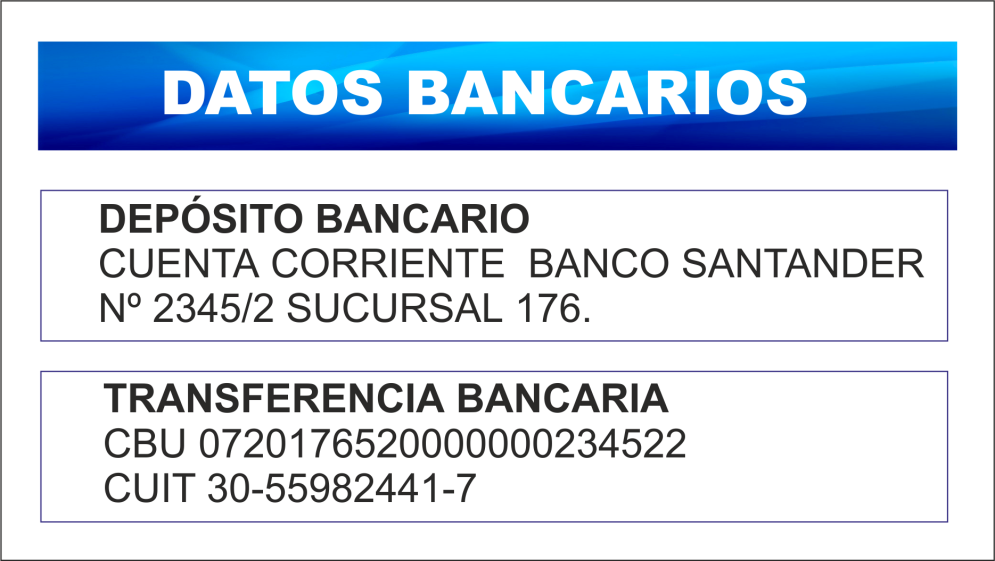 TRÁMITES  ARANCELARANCELTRÁMITES  SOCIONO SOCIOPrimera Transferencia y Certificado de origen$2000$3000Transferencia (segunda y posteriores)$1500$2000Certificado de origen (sola)$1500$2000Denuncia de Servicio - Nacimiento*$1500$2000Inscripción de Afijo / Internacional**$2000$3000Inscripción de Lechigada$700 cada Cachorro$1000 cada CachorroInscripción de Ejemplar Importado$4000$6500Duplicado de transferencia ***$700$10001º Transferencia / Certificado de Exportación en FCA$6000Duplicado certificado origen nacional ***$1500$2000Certificado de Exportación Solo desde el ExteriorUS$ 90US$ 90Duplicado certificado exportación solo desde exteriorUS$ 90US$ 90Certificado de Exportación Solo en FCA$3000Duplicado certificado exportación solo en FCA (***)$3000Prefijo - Subfijo$2200$3500Certificado Campeón y Gran CampeónS/C (Sin Cargo)S/C (Sin Cargo)Diploma Campeón y Gran Campeón$800$1500Trámites ante la FCI$650$1000Cuota Mensual Socio Protector FCA$200$200Razas No ReconocidasRazas No ReconocidasRazas No ReconocidasColocación Microchip (en FCA)$1500$1500(Obigatorio la colocacion del microchip en los ejemplares de Registro Inicial)(Obigatorio la colocacion del microchip en los ejemplares de Registro Inicial)REGISTRO INICIALRaza No Reconocida por la FCIRaza Reconocida por la FCIInscripción registro inicial con microchip (en FCA)$5000$7000Inscripción registro inicial $3000$4000Denuncia de servicio - nacimiento registro inicial$1500$1500Inscripción de lechigada registro inicial (por cachorro)$700$700